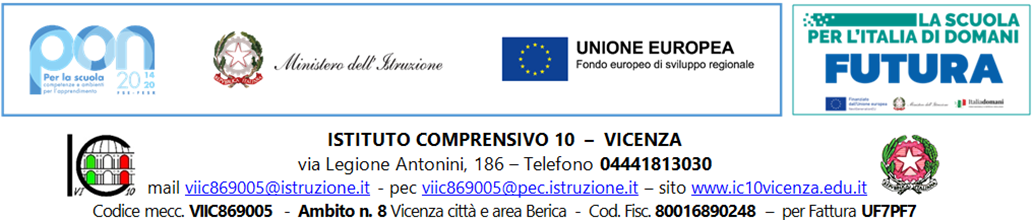 	Alla Dirigente Scolastica	dell’IC 10 VicenzaRichiesta uscita didatticaIl/la sottoscritto/a Insegnante _________________________________________dal Consiglio d’Istituto   Collegio Docenti   Consiglio di Classe/i ____  plesso __________‬‬‬‬Da rettificaredal Consiglio d’Istituto   Collegio Docenti   Consiglio di Classe/i ____  plesso __________‬‬‬‬CHIEDEL’autorizzazione ad effettuare una visita guidata d’Istruzione in data _________________________ora di partenza ___________   ora rientro a scuola ___________   itinerario e programma di visita:__________________________________________________________________________________________________________________________________________________________________________________________________Partecipazione:classe __________  sez. _____  alunni partecipanti n. __________    non partecipanti n. _________classe __________  sez. _____  alunni partecipanti n. __________    non partecipanti n. _________classe __________  sez. _____  alunni partecipanti n. __________    non partecipanti n. _________n. alunni portatori di handicap ______________________ assistente / prof. ____________________________Insegnanti accompagnatori: ___________________________________________________________________________________________________________________________________________________________________________________________________________________________________________________________________________________________________si rende necessario provvedere a variazione d’orario in altre classi  SI   NOPartecipanti N°  alunni _________  Insegnanti _________  TOTALE n. _____________mezzo di trasporto richiesto:pullman   bus di linea   con pedana   treno   a piedi   altro mezzo __________________________Vicenza, ______________________	firma insegnante organizzatore ____________________________Si autorizzaLa Dirigente ScolasticaProf.ssa Maria Chiara Porretti